                  PERSONAL BRAG SHEET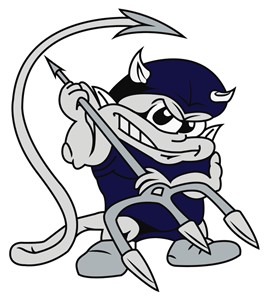 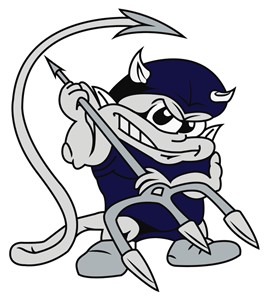 List your participation in activities.  Indicate the grade in which you participated, your role/ duty/ responsibility and the number of hours completed. Please don’t double-count hours (i.e., Leadership roles and school clubs).School ActivitiesCommunity ActivitiesAdditional Information & Activities  REASON FOR THIS BRAG SHEET (i.e., university application, reference letter for scholarships)PLANS FOR NEXT YEAR:LONG TERM GOALS (EDUCATION AND CAREER):SCHOOL ACTIVITYGRADE(9-12)ROLE/DUTY/RESPONSIBILITYTotal # of hoursLeadership Roles Leadership Roles Leadership Roles Leadership Roles School Volunteering (only include not-for-credit activities)School Volunteering (only include not-for-credit activities)School Volunteering (only include not-for-credit activities)School Volunteering (only include not-for-credit activities)School ClubsSchool ClubsSchool ClubsSchool ClubsAthleticsAthleticsAthleticsAthleticsDrama/ MUSICDrama/ MUSICDrama/ MUSICDrama/ MUSICAcademic Competitions/ Contests/ Awards wonAcademic Competitions/ Contests/ Awards wonAcademic Competitions/ Contests/ Awards wonAcademic Competitions/ Contests/ Awards wonCOMMUNITY ACTIVITYGRADE(9-12)ROLE/DUTY/RESPONSIBILITYFROMMM/YYTOMM/YYTotal # of hoursEMPLOYMENTEMPLOYMENTEMPLOYMENTEMPLOYMENTEMPLOYMENTEMPLOYMENTVOLUNTEER WORKVOLUNTEER WORKVOLUNTEER WORKVOLUNTEER WORKVOLUNTEER WORKVOLUNTEER WORKATHLETICS/ SPORTS TEAMSATHLETICS/ SPORTS TEAMSATHLETICS/ SPORTS TEAMSATHLETICS/ SPORTS TEAMSCLUBS/ ORGANIZATIONSCLUBS/ ORGANIZATIONSCLUBS/ ORGANIZATIONSCLUBS/ ORGANIZATIONSCOMPETITIONS/ CONTESTS/ AWARDS WONCOMPETITIONS/ CONTESTS/ AWARDS WONCOMPETITIONS/ CONTESTS/ AWARDS WONCOMPETITIONS/ CONTESTS/ AWARDS WONHOBBIES/ PERSONAL INTERESTS & SPECIAL SKILLS/ TRAININGACCOMPLISHMENTS (List in order of importance, the three activities within the school or community that have been most important to you and state briefly why they are important):1.2.3.Give an example of how you demonstrated persistence and commitment:Describe a challenge that you had to overcome:Illustrate a scenario where you initiated a task / An activity and saw it to completion:IS THERE ANYTHING YOU WOULD LIKE TO SHARE THAT COULD BE RELEVANT FOR YOUR LETTER OF REFERENCE?